Name: 									Block: 				Peer Edit and Check ListName of peer editor: 										Please read through your partner’s response and check to see if they have fulfilled the following criteria:A new name for CharlesRecord the new name: 										A clear introduction and conclusion that explains why Charles deserves this new nameDo they have an introduction?Do they have a conclusion?Record a sentence that gives your partner’s argument: 																		Historical evidence to support their argument (rate the quality of the evidence used by circling a smiley face):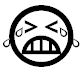 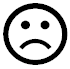 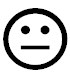 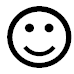 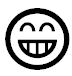 An artifact that supports the new name for CharlesHas an artifactDoes the artifact support the new name well?  What can you understand about Charles from this artifact? 																																			Clear and complete sentences and correct grammar so that you can understand what is writtenYes!  No editing is needed!Please write down what you LIKE about your partner’s response:Please write down suggestions that you have for your peer’s response:Now, circle the score you think your partner deserves on this assignment in each section:Criterion C: Communicating -- quality of writing and artifact choiceCriterion C: Communicating -- quality of writing and artifact choiceCriterion C: Communicating -- quality of writing and artifact choiceCriterion C: Communicating -- quality of writing and artifact choiceCriterion C: Communicating -- quality of writing and artifact choice(0)Beginning (1-2)Developing (3-4)Accomplished (5-6)Exemplary (7-8)I have not achieved a standard described by any of the descriptors to the right.I am able to:communicate information and ideas in a style that is not always clear I am able to:communicate information and ideas in a way that is somewhat clear I am able to:communicate information and ideas in a style that is mostly appropriate to the audience and purpose I am able to:communicate information and ideas in a style that is completely appropriate to the audience and purpose Criterion D: Thinking Critically – quality of evidence usedCriterion D: Thinking Critically – quality of evidence usedCriterion D: Thinking Critically – quality of evidence usedCriterion D: Thinking Critically – quality of evidence usedCriterion D: Thinking Critically – quality of evidence used(0)Beginning (1-2)Developing (3-4)Accomplished (5-6)Exemplary (7-8)I have not achieved a standard described by any of the descriptors to the right.I am able to:summarize information to a limited extent to make arguments I am able to:summarize information to make arguments I am able to:synthesize information to make valid arguments I am able to:synthesize information to make valid, well-supported arguments 